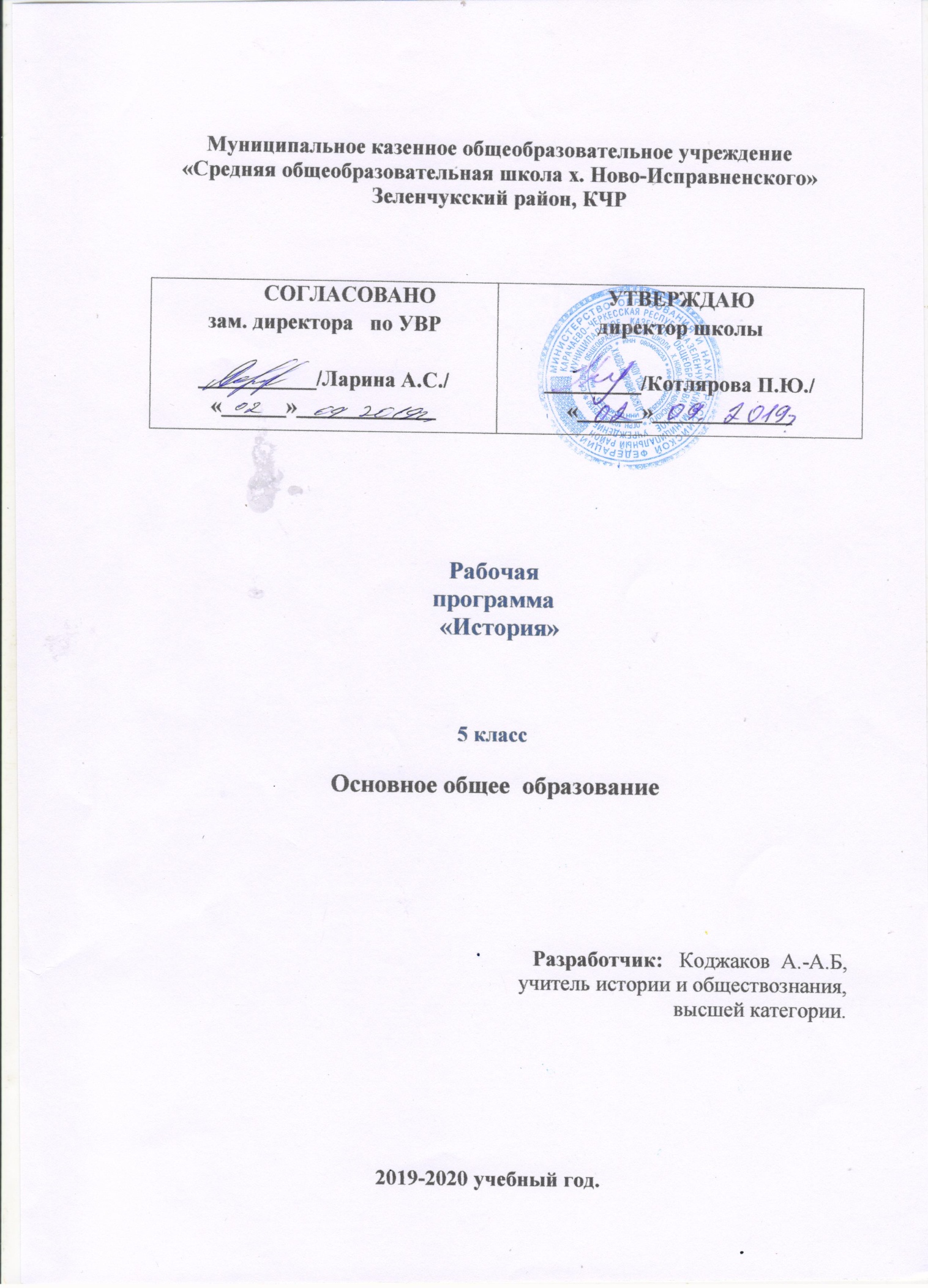 I. Пояснительная запискаСтатус  учебной программы Программа по Истории Древнего мира для 5 класса  А.А. Вигасин, Г.И. Годер И.С. Свенцицкая «Просвещение» 2013г. Допущена МО РФ.Учебник История Древнего мира. А.А. Вигасин, Г.И. Годер, И.С. Свенцицкая. Москва «Просвещение»,  2015 «Рабочая тетрадь по истории Древнего мира»,  Г.И. Годер  пособие для учащихся, Москва, «Просвещение» 2015Атлас История Древнего мира  с комплектом  контурных карт. Москва, ФГУП  « Производственное картосоставительское объединение Картография» 2015гРабочая программа по истории в 5 классе  составлена на основе примерной программы  в соответствии с требованиями Федерального государственного образовательного стандарта основного общего образованияпо истории и обеспечена УМК для 5 класса.Рабочая программа по предмету определяет инвариантную (обязательную) часть учебного курса. Программа конкретизирует содержание предметных тем образовательного стандарта, дает распределение учебных часов по разделам и темам курса. В курсе происходит знакомство с процессом формирования человека и человеческого общества, с важнейшими цивилизациями Древнего мира. При этом вводится только общее понятие «цивилизация», противопоставленное первобытности (поскольку в науке выделение локальных цивилизаций древности, их наименования и определение сущности являются спорными и неустановленными).       Курс ставит своей целью дать школьникам знания о далеком прошлом, которые послужат одной из основ их общей образованности.В данной программе при отборе фактов и явлений основным критерием явилась их значимость в историческом процессе, в развитии мировой культуры. Исходя из задачи курса — формировать историческое мышление? — дается представление об общем и особенном при характеристике древних обществ, а также представление о том, чем отличается Древний мир от мира современного. В соответствии с давней историографической и дидактической традицией программа предусматривает знакомство с образцами свободолюбия, патриотизма, мужества, благородства, мудрости.В цели курса входит:осветить взаимодействие человека с окружающей природной средой, экономическое развитие древних обществ, различные формы социального и политического строя;показать наиболее яркие личности Древнего мира и их роль в истории и культуре;охарактеризовать становление идей и институтов, понимание которых необходимо современному человеку и гражданину (деспотическая форма правления, законы, демократия, республика, моральные нормы, религиозные верования, в частности особенности мировых религий — буддизма и христианства);раскрыть на конкретном материале положение о том, что каждый из народов древности оставил позитивный след в истории человечества. Последнее дает возможность формировать у учащихся терпимость, широту мировоззрения, гуманизм.Структура документа:Рабочая программа включает 8 разделов: пояснительную записку, общую характеристику учебного предмета, описание места учебного предмета в учебном плане, личностные, метапредметные и предметные результаты освоения конкретного учебного предмета, содержание учебного предмета, тематическое планирование с определением  основных видов учебной деятельности, описание учебно-методического и материально- технического обеспечения образовательного процесса, планируемые результаты изучения учебного предмета.   II. Общая характеристика  программы по истории.
Программа по истории на ступени основного общего образования  составлена с опорой на фундаментальное ядро содержания общего образования (раздел «История») и задает перечень вопросов, которые подлежат обязательному изучению в основной школе. В  программе по истории на ступени основного общего образования сохранена традиционная для российской школы ориентация на фундаментальныйхарактеробразования.
Место и роль исторического знания в образовании молодого поколения обусловлены его познавательными и мировоззренческими свойствами, вкладом в духовно-нравственное становление личности человека. Социальные функции исторического знания осознавались и использовались в разных обществах с давних времен до наших дней.
В современной России образование вообще и историческое образование в частности служит важнейшим ресурсом    социально-экономического, политического и культурного  развития общества и его граждан. Начало XXI в. характеризуется динамизмом социальных процессов в стране и мире, широкими информационными контактами в постиндустриальном обществе, глобализацией в различных сферах жизни, частым и тесным взаимодействием представителей различных этнических и социальных групп и др. Все это порождает    новые требования к общему образованию молодого поколения. Речь идет о способностях учащихся  ориентироваться в потоке социальной информации; видеть и творчески решать возникающие проблемы; активно применять в жизни полученные в школе знания и приобретенные умения; продуктивно взаимодействовать с другими людьми в профессиональной сфере и социуме в широком смысле, в том числе в полиэтнической, поликультурной среде и др.
Роль учебного предмета «История» в подготовке учащихся 5—9 классовк жизни в современном обществе в значительной мере связана с тем, насколько он помогает им ответить на сущностные вопросы миропознания, миропонимания и мировоззрения: кто я? Кто мы? Кто они? Что значит жить вместе в одном мире? Как связаны прошлое и современность? Ответы предполагают, во-первых, восприятие подростками младшего и среднего возраста основополагающих ценностей и исторического опыта своей страны, своей этни-  ческой, религиозной, культурной общности и, во-вторых,    освоение ими знаний по истории человеческих цивилизаций и характерных особенностей исторического пути других на-родов мира. Учебный предмет «История» дает учащимся   широкие возможности самоидентификации в культурной среде, соотнесения себя как личности с социальным опытом    человечества. 
Разрастающееся информационное и коммуникативное пространство современного мира не отменяет эту функцию истории, но усиливает ее значение.
История, основанная на достоверных фактах и объективных оценках, представляет собирательную картину социального, нравственного, созидательного, коммуникативного опыта людей. Она служит богатейшим источником представлений о человеке, его взаимодействии с природой, об общественном существовании. Выстраивая эти представления в соответствии с общей линией времени, движения и развития, учебный предмет «История» составляет «вертикаль» гуманитарного знания.
Существенным вкладом данного учебного предмета в образование и развитие личности является историзм как принцип познания и мышления, предполагающий осознание принадлежности общественных явлений к тому или иному времени, неповторимости конкретных событий и вместе с тем изменения, движения самого бытия человека и общества. Изучение истории предусматривает соотнесение прошлого и настоящего. При этом возникают ситуации диалога времен, культур, образа мысли, мотивов поведения, нравственно-этических систем и т. д.
Цели и задачи изучения истории в школе на ступени основного общего образования формулируются в виде совокупности приоритетных для общества ценностных ориентаций и качеств личности, проявляющихся как в учебном процессе, так и в широком социальном контексте. Главная цель изучения истории в современной школе — образование,   развитие и воспитание личности школьника, способного к  самоидентификации и определению своих ценностных приоритетов на основе осмысления исторического опыта своей страны и человечества в целом, активно и творчески применяющего исторические знания в учебной и социальной деятельности. Вклад основной школы в достижение этой цели состоит в базовой исторической подготовке и социализации учащихся.

Задачи изучения истории в основной школе:
      Формирование у молодого поколения ориентиров для гражданской, этнонациональной, социальной, культурной самоидентификации в окружающем мире;
· овладение учащимися знаниями об основных этапах развития человеческого общества с древности до наших дней в социальной, экономической, политической, духовной и нравственной сферах при особом внимании к месту и роли России во всемирно-историческом процессе;
· воспитание учащихся в духе патриотизма, уважения к своему Отечеству — многонациональному Российскому государству, в соответствии с идеями взаимопонимания, толерантности и мира между людьми и народами, в духе демократических ценностей современного общества;
· развитие способности учащихся анализировать содержащуюся в различных источниках информацию о событиях и явлениях прошлого и настоящего, руководствуясь принципом историзма, в их динамике, взаимосвязи и взаимообусловленности;
· формирование у школьников умений применять исторические знания для осмысления сущности современных общественных явлений, в общении с другими людьми в современном поликультурном, полиэтничном и многоконфессиональном обществе.     III. Описание места учебного предмета «История» в Базисном учебном планеПредмет «История» изучается на ступени основного общего образования в качестве обязательного предмета в 5 классе в общем объеме  68  часов, по 2 часа в неделю, из них 2 часа отводится на проектную деятельность, 6 часов на практикумы.VI. Требования к результатам обучения и освоения содержания курса по историиРезультатом изучения истории в основной школе является развитие у учащихся широкого круга компетентностей — социально-адаптивной (гражданственной), когнитивной (познавательной), информационно-технологической, коммуникативной.
К важнейшим личностным результатам изучения истории в основной школе относятся следующие убеждения и качества:
· осознание своей идентичности как гражданина страны, члена семьи, этнической и религиозной группы, локальной и региональной общности;
· освоение гуманистических традиций и ценностей современного общества, уважение прав и свобод человека;
· осмысление социально-нравственного опыта предшествующих поколений, способность к определению своей позиции и ответственному поведению в современном обществе;
· понимание культурного многообразия мира, уважение к культуре своего и других народов, толерантность.

Метапредметные результаты изучения истории в основной школе выражаются в следующих качествах:
· способность сознательно организовывать и регулировать свою деятельность — учебную, общественную и др.;
· владение умениями работать с учебной и внешкольной информацией (анализировать и обобщать факты, составлять простой и развернутый план, тезисы, конспект, формулировать и обосновывать выводы и т. д.), использовать современные источники информации, в том числе материалы на электронных носителях;
· способность решать творческие задачи, представлять результаты своей деятельности в различных формах (сообщение, эссе, презентация, реферат и др.);
· готовность к сотрудничеству с соучениками, коллективной работе, освоение основ межкультурного взаимодействия в школе и социальном окружении и др.
Предметные результаты изучения истории учащимися 5 класса  включают:
· овладение целостными представлениями об историческом пути народов своей страны и человечества как необходимой основой для миропонимания и познания современного общества;
· способность применять понятийный аппарат исторического знания и приемы исторического анализа для раскрытия сущности и значения событий и явлений прошлого и современности;
· умения изучать и систематизировать информацию из различных исторических и современных источников, раскрывая ее социальную принадлежность и познавательную ценность;
· расширение опыта оценочной деятельности на основе осмысления жизни и деяний личностей и народов в истории своей страны и человечества в целом;
· готовность применять исторические знания для выявления и сохранения исторических и культурных памятников своей страны и мира.
В результате изучения истории в основной школе учащиеся должны овладеть следующими знаниями, представлениями, умениями:
1. Знание хронологии, работа с хронологией:
· указывать хронологические рамки и периоды ключевых процессов, а также даты важнейших событий отечественной и всеобщей истории;
· соотносить год с веком, устанавливать последовательность и длительность исторических событий.
2. Знание исторических фактов, работа с фактами:
· характеризовать место, обстоятельства, участников, результаты важнейших исторических событий;
· группировать (классифицировать) факты по различным признакам.
3. Работа с историческими источниками:
· читать историческую карту с опорой на легенду;
· проводить поиск необходимой информации в одном или нескольких источниках (материальных, текстовых, изобразительных и др.);
· сравнивать данные разных источников, выявлять их сходство и различия.
4. Описание (реконструкция):
· рассказывать (устно или письменно) об исторических  событиях, их участниках;
· характеризовать условия и образ жизни, занятия людей в различные исторические эпохи;
· на основе текста и иллюстраций учебника, дополнительной литературы, макетов и т. п. составлять описание исторических объектов, памятников.
5. Анализ, объяснение:
· различать факт (событие) и его описание (факт источника, факт историка);
· соотносить единичные исторические факты и общие   явления;
· называть характерные, существенные признаки исторических событий и явлений;
· раскрывать смысл, значение важнейших исторических понятий;
· сравнивать исторические события и явления, определять в них общее и различия;
· излагать суждения о причинах и следствиях исторических событий.
6. Работа с версиями, оценками:
· приводить оценки исторических событий и личностей, изложенные в учебной литературе;
· определять и объяснять (аргументировать) свое отношение к наиболее значительным событиям и личностям в истории и их оценку.
7. Применение знаний и умений в общении, социальной среде:
· применять исторические знания для раскрытия причин и оценки сущности современных событий;
· использовать знания об истории и культуре своего и других народов в общении с людьми в школе и внешкольной жизни как основу диалога в поликультурной среде;
· способствовать сохранению памятников истории и культуры (участвовать в создании школьных музеев, учебных и общественных мероприятиях по поиску и охране памятников истории и культуры).V. Содержание тем учебного курса (68 часов)Введение (5 часов)Откуда мы знаем, как жили предки современных народов. Роль археологических раскопок в изучении истории Древнего мира. Древние сооружения как источник наших знаний о прошлом. Представление о письменных источниках. Родословная. Россия –Многонациональное государство.Счет лет в истории. Представление о счете времени по годам в древних государствах. Представление о христианской эре. Особенности обозначения дат до нашей эры («обратный» счет лет). Понятия «год», «век (столетие)», «тысячелетие».РАЗДЕЛ I. Жизнь первобытных людей Тема 1. Первобытные собиратели и охотники(3 ч.)Понятие «первобытные люди». Древнейшие люди: современные представления о месте и времени их появления; облик, отсутствие членораздельной речи; изготовление орудий как главное отличие от животных. Представление о присваивающем хозяйстве: собирательство и охота. Невозможность для людей прожить в одиночку. Овладение огнем.Постепенное расселение людей в Евразии. Охота как главное занятие. Изобретение одежды из звериных шкур, жилищ, копья и гарпуна, лука и стрел. Родовые общины охотников и собирателей. Понятия «человек разумный», «родовая община».Возникновение искусства и религии. Изображение животных и человека. Представление о религиозных верованиях первобытных охотников и собирателей. Понятия «колдовской обряд», «душа», «страна мертвых».Тема 2. Первобытные земледельцы и скотоводы (3 ч.)Понятие «Западная Азия». Представление о зарождении производящего хозяйства: земледелие и скотоводство, ремесла — гончарство, прядение, ткачество. Основные орудия труда земледельцев: каменный топор, мотыга, серп. Изобретение ткацкого станка. Последствия перехода к производящему хозяйству.Родовые общины земледельцев и скотоводов. Понятия «старейшина», «совет старейшин», «племя», «вождь племени». Представление о религиозных верованиях первобытных земледельцев и скотоводов. Понятия «дух», «бог», «идол», «молитва», «жертва».Начало обработки металлов. Изобретение плуга. Представление о распаде рода на семьи. Появление неравенства (знатные и незнатные, богатые и бедные). Понятия «знать», «раб», «царь».Счет лет в истории. Представление о счете времени по годам в древних государствах. Представление о христианской эре. Особенности обозначения дат до нашей эры («обратный» счет лет). Понятия «год», «век (столетие)», «тысячелетие».	Повторение (1 ч.)Значение первобытной эпохи в истории человечества. Представление о переходе от первобытности к цивилизации (появление городов, государств, письменности).РАЗДЕЛ П. Древний Восток(18 часов)Тема 1. Древний Египет(7 часов)Местоположение и природные условия (разливы Нила, плодородие почв, жаркий климат). Земледелие как главное занятие. Оросительные сооружения (насыпи, каналы, шадуфы).Возникновение единого государства в Египте. Понятия «фараон», «вельможа», «писец», «налог». Неограниченная власть фараонов. Войско: пехота, отряды колесничих. Завоевательные походы.Держава Тутмоса III.Города — Мемфис, Фивы.Быт земледельцев и ремесленников. Жизнь и служба вельмож.Религия древних египтян. Священные животные, боги (Амон-Ра, Геб и Нут, Осирис и Исида, Гор, Анубис, Маат). Миф об Осирисе и Исиде. Суд Осириса в «царстве мертвых». Обожествление фараона. Понятия «храм», «жрец», «миф», «мумия», «гробница», «саркофаг».Искусство древних египтян. Строительство пирамид. Большой Сфинкс. Храм, его внешний и внутренний вид. Раскопки гробниц. Находки произведений искусства в гробнице фараона Тутанхамона. Особенности изображения человека в скульптуре и росписях. Скульптурный портрет. Понятия «скульптура», «статуя», «рельеф», «скульптурный портрет», «роспись».Особенности древнеегипетского письма. Материалы для письма. Школа: подготовка писцов и жрецов. Научные знания (математика, астрономия). Солнечный календарь. Водяные часы. Произведения литературы: хвалебные песни богам, повесть о Синухете, поучения писцов, «Книга мертвых». Понятия «иероглиф», «папирус», «свиток».Тема 2. Западная Азия в древности (7 часов)Двуречье в древности. Местоположение и природные условия Южного Двуречья (жаркий климат, разливы Тигра и Евфрата, плодородие почв; отсутствие металлических руд, строительного камня и леса). Использование глины в строительстве, в быту, для письма. Земледелие, основанное на искусственном орошении.Города шумеров — Ур и Урук.Древневавилонское царство. Законы Хаммурапи: ограничение долгового рабства; представление о талионе («Око за око, зуб за зуб»), о неравенстве людей перед законом. Понятия «закон», «ростовщик».Религиозные верования жителей Двуречья. Боги Шамаш, Син, Эа, Иш-тар. Ступенчатые башни-храмы. Клинопись. Писцовые школы. Научные знания (астрономия, математика). Литература: сказания о Гильгамеше.Города Финикии — Библ, Сидон, Тир. Виноградарство и оливководст-во. Ремесла: стеклоделие, изготовление пурпурных тканей. Морская торговля и пиратство. Основание колоний вдоль побережья Средиземного моря. Древнейший алфавит.Древние евреи. Представление о Библии и Ветхом Завете. Понятие «единобожие». Библейские мифы и сказания (о первых людях, о всемирном потопе, Иосиф и его братья, исход из Египта). Моральные нормы библейских заповедей. Библейские предания о героях. Борьба с филистимлянами. Древнееврейское царство и его правители: Саул, Давид, Соломон. Иерусалим как столица царства. Храм бога Яхве.Начало обработки железа. Последствия использования железных орудий труда.Ассирийская держава. Новшества в военном деле (железное оружие, стенобитные орудия, конница как особый род войск). Ассирийские завоевания. Ограбление побежденных стран, массовые казни, переселение сотен тысяч людей. Столица державы Ниневия. Царский дворец. Представление об ассирийском искусстве (статуи, рельефы, росписи). Библиотека Ашшурбанапала. Гибель Ассирии.Три царства в Западной Азии: Нововавилонское, Лидийское и Мидийское. Город Вавилон и его сооружения. Начало чеканки монеты в Лидии.Образование Персидской державы (завоевание Мидии, Лидии, Вавилонии, Египта). Цари Кир, Дарий Первый. «Царская дорога», ее использование для почтовой связи. Взимание налогов серебром. Состав войска («бессмертные» полчища, собранные из покоренных областей). Город Персеполь.Тема 3. Индия и Китай в древности (4 часа)Местоположение и природа Древней Индии. Реки Инд и Ганг. Гималайские горы. Джунгли. Древнейшие города. Сельское хозяйство. Выращивание риса, хлопчатника, сахарного тростника. Религиозные верования (почитание животных; боги Брахма, Ганеша; вера в переселение душ). Сказание о Раме. Представление о кастах. Периоды жизни брахмана. «Неприкасаемые». Возникновение буддизма (легенда о Будде, отношение к делению людей на касты, нравственные нормы). Объединение Индии под властью Ашоки. Индийские цифры. Шахматы.Местоположение и природа Древнего Китая. Реки Хуанхэ и Янцзы. Учение Конфуция (уважение к старшим; мудрость — в знании старинных книг; отношения правителя и народа; нормы поведения). Китайские иероглифы и книги. Объединение Китая при ЦиньШихуане. Расширение территории. Строительство Великой Китайской стены. Деспотизм властелина Китая. Возмущение народа. Свержение наследников ЦиньШихуана. Шелк. Великий шелковый путь. Чай. Бумага. Компас.РАЗДЕЛ III. Древняя Греция(18 часов)Тема 1. Древнейшая Греция (5 часов)Местоположение и природные условия. Горные хребты, разрезающие страну на изолированные области. Роль моря в жизни греков. Отсутствие полноводных рек. Древнейшие города — Микены, Тиринф, Пилос, Афины.Критское царство. Раскопки дворцов. Росписи. Понятие «фреска». Морское могущество царей Крита. Таблички с письменами. Гибель Критского царства. Греческие мифы критского цикла (Тесей и Минотавр, Дедал и Икар).Микенское царство. Каменное строительство (Микенская крепость, царские гробницы). Древнейшее греческое письмо. Заселение островов Эгейского моря. Сведения о войне с Троянским царством. Мифы о начале Троянской войны. Вторжения в Грецию с севера воинственных племен. Упадок хозяйства и культуры.Поэмы Гомера «Илиада» и «Одиссея». Религиозные верования греков. Олимпийские боги. Мифы древних греков о богах и героях (Прометей, Деметра и Персефона, Дионис и пираты, подвиги Геракла).Тема 2. Полисы Греции и их борьба с персидским нашествием(7 ч.)Начало обработки железа в Греции. Создание греческого алфавита (впервые введено обозначение буквами гласных звуков). Возникновение самостоятельных государств (Афины, Спарта, Коринф, Фивы, Милет). Понятие «полис».Местоположение и природные условия Аттики. Неблагоприятные условия для выращивания зерновых. Разведение оливок и винограда. Знать во главе управления Афин. Законы Драконта. Понятие «демос». Бедственное положение земледельцев. Долговое рабство.Борьба демоса со знатью. Реформы Солона. Запрещение долгового рабства. Перемены в управлении Афинами. Создание выборного суда. Понятия «гражданин», «демократия».Местоположение и природные условия Лаконии. Спартанский полис. Завоевание спартанцами Лаконии и Мессении. Спартанцы и илоты. Спарта — военный лагерь. Регламентация повседневной жизни спартанцев. Управление Спартой: совет старейшин, два царя — военных предводителя, народное собрание. «Детский способ» голосования. Спартанское воспитание.Греческие колонии на берегах Средиземного и Черного морей. Сиракузы, Тарент, Пантикапей, Херсонес, Ольвия. Причины колонизации. Развитие межполисной торговли. Отношения колонистов с местным населением. Греки и скифы. Понятия «эллины», «Эллада».Олимпийские игры — общегреческие празднества. Виды состязаний. Понятие «атлет». Награды победителям.Греко-персидские войны. Клятва юношей при вступлении на военную службу. Победа афинян в Марафонской битве. Стратег Мильтиад. Нашествие войск персидского царя Ксеркса на Элладу. Патриотический подъем эллинов. Защита Фермопил. Подвиг трехсот спартанцев под командованием царя Леонида. Морское сражение в Саламинском проливе. РольФемистокла и афинского флота в победе греков. Разгром сухопутной армии персов при Платеях. Причины победы греков. Понятия «стратег», «фаланга», «триера».Тема 3. Возвышение Афин в V в. до и. э. и расцвет демократии(5 ч.)Последствия победы над персами для Афин. Афинский морской союз. Военный и торговый флот. Гавани Пирея. Состав населения Афинского полиса: граждане, переселенцы, рабы. Использование труда рабов.Город Афины: Керамик, Агора, Акрополь. Быт афинян. Положение афинской женщины. Храмы: богини Ники, Парфенон, Эрехтейон. Особенности архитектуры храмов. Фидий и его творения. Статуи атлетов работы Мирона и Поликлета.Образование афинян. Рабы-педагоги. Начальная школа. Палестра. Афинские гимнасии. Взгляды греческих ученых на природу человека (Аристотель, Антифонт). Афинский мудрец Сократ.Возникновение театра. Здание театра. Трагедии и комедии. Трагедия Софокла «Антигона». Комедия Аристофана «Птицы». Воспитательная роль театральных представлений.Афинская демократия в V в. до н. э. Народное собрание, Совет пятисот и их функции. Перикл во главе Афин. Введение платы за исполнение выборных должностей. Друзья и соратники Перикла: Аспасия, Геродот, Анаксагор, Софокл, Фидий.Тема 4. Македонские завоевания в IV в. до н. э.(3 ч.)Ослабление греческих полисов в результате междоусобиц.Возвышение Македонии при царе Филиппе. Влияние эллинской культуры. Аристотель — учитель Александра, сына Филиппа. Македонское войско. Фаланга. Конница. Осадные башни.Отношение эллинов к Филиппу Македонскому. Псократ и Демосфен. Битва при Херонее. Потеря Элладой независимости. Смерть Филиппа и приход к власти Александра.Поход Александра Македонского на Восток. Победа на берегу реки Граник. Разгром войск Дария IIIуИсса. Поход в Египет. Обожествление Александра. Основание Александрии. Победа при Гавгамелах. Гибель Персидского царства. Поход в Индию. Возвращение в Вавилон. Личность Александра Македонского.Распад державы Александра после его смерти. Египетское, Македонское, Сирийское царства. Александрия Египетская — крупнейший торговый и культурный центр Восточного Средиземноморья. Фаросский маяк. Музей. Александрийская библиотека. Греческие ученые: Аристарх Самосский, Эратосфен, Евклид.РАЗДЕЛ IV. Древний Рим(20 часов)Тема  1. Рим: от его возникновения до установления господства над Италией(3 ч.)Местоположение и природные особенности Италии. Теплый климат, плодородные земли, обилие пастбищ. Реки Тибр, По. Население древней Италии (латины, этруски, самниты, греки).Легенда об основании Рима. Почитание богов — Юпитера, Юноны, Марса, Весты. Рим — город на семи холмах. Управление древнейшим Римом. Ликвидация царской власти. Понятия «весталка», «ликторы», «патриции», «плебеи», «сенат».Возникновение республики. Борьба плебеев за свои права. Нашествие галлов. Установление господства Рима над Италией. Война с Пирром. Понятия «республика», «консул», «народный трибун», «право вето».Уравнение в правах патрициев и плебеев. Отмена долгового рабства. Устройство Римской республики. Выборы консулов. Принятие законов. Порядок пополнения сената и его функции. Организация войска. Понятие «легион».Тема 2. Рим — сильнейшая держава Средиземноморья ( 3 ч.)Карфаген — крупное государство в Западном Средиземноморье. Первые победы Рима над Карфагеном. Создание военного флота. Захват Сицилии. Вторая война Рима с Карфагеном. Вторжение войск Ганнибала в Италию. Разгром римлян при Каннах. Окончание войны. Победа Сципиона над Ганнибалом при Заме. Господство Рима в Западном Средиземноморье.Установление господства Рима в Восточном Средиземноморье. Политика Рима «разделяй и властвуй». Разгром Сирии и Македонии. Разрушение Коринфа и Карфагена. Понятия «триумф», «провинция».Рабство в Древнем Риме. Завоевания — главный источник рабства. Использование рабов в сельском хозяйстве, в домах богачей. Раб — «говорящее орудие». Гладиаторские игры. Римские ученые о рабах (Варрон, Колумелла). Понятия «амфитеатр», «гладиатор».Тема 3. Гражданские войны в Риме (4 ч.)Разорение земледельцев Италии и его причины. Земельный закон Тиберия Гракха. Гибель Тиберия. Гай Гракх — продолжатель дела брата. Гибель Гая.Крупнейшее в древности восстание рабов. Победы Спартака. Создание армии восставших. Их походы. Разгром армии рабов римлянами под руководством Красса. Причины поражения восставших.Превращение римской армии в наемную. Кризис управления: подкуп при выборах должностных лиц. Борьба полководцев за единоличную власть. Красе и Помпеи. Возвышение Цезаря. Завоевание Галлии. Гибель Красса. Захват Цезарем власти (переход через Рубикон, разгром армии Помпея). Диктатура Цезаря. Социальная опора Цезаря и его политика. Брут во главе заговора против Цезаря. Убийство Цезаря в сенате. Понятия «ветеран», «диктатор».Поражение сторонников республики. Борьба Антония и Октавиана. Роль Клеопатры в судьбе Антония. Победа флота Октавиана у мыса Акций. Превращение Египта в римскую провинцию. Окончание гражданских войн. Характер власти Октавиана Августа (сосредоточение полномочий трибуна, консула и других республиканских должностей, пожизненное звание императора). Понятия «империя», «император», «преторианцы».Поэты Вергилий, Гораций. Понятие «меценат».Тема 4. Римская империя в первые века нашей эры(5 ч.)Территория империи. Соседи Римской империи. Отношения с Парфянским царством. Разгром римских войск германцами. Образ жизни германских племен. Предки славянских народов. Понятие «варвары».Обожествление императоров. Нерон (террористические методы правления, пожар в Риме и преследования христиан). Нерон и Сенека. Восстание в армии и гибель Нерона.Возникновение христианства. «Сыны света» из Кумрана. Рассказы Евангелий о жизни и учении Иисуса Христа. Моральные нормы Нагорной проповеди. Представление о Втором пришествии, Страшном суде и Царстве Божьем. Идея равенства всех людей перед Богом независимо от пола, происхождения и общественного положения. Национальная и социальная принадлежность первых христиан. Отношение римских властей к христианам. Понятия «христиане», «апостолы», «Евангелие», «священник».Расцвет Римской империи. Возникновение и развитие колоната. Понятия «колоны», «рабы с хижинами». Правление Траяна. Отказ от террористических методов управления. Последние завоевания римлян. Строительство в Риме и провинциях: дороги, мосты, водопроводы, бани, амфитеатры, храмы.Рим — столица империи. Повседневная жизнь римлян. Особняки богачей. Многоэтажные дома. Посещение терм (бань), Колизея н Большого цирка. Требование «хлеба и зрелищ».Архитектурные памятники Рима (Пантеон, Колизей, колонна Траяна, триумфальные арки). Римский скульптурный портрет.Роль археологических раскопок Помпеи для исторической науки.Тема 5. Разгром  Рима германцами падение Западной Римской  империи (2 ч.)Вторжения варваров. Использование полководцами армии для борьбы за императорскую власть. Правление Константина. Признание христианства. Основание Константинополя и перенесение столицы на Восток. Ухудшение положения колонов как следствие их прикрепления к земле. Понятия «епископ», «Новый Завет».Разделение Римской империи на два государства — Восточную Римскую империю и Западную Римскую империю. Восстания в провинциях (Галлия, Северная Африка). Варвары в армии. Вторжение готов в Италию. Борьба полководца Стилихона с готами. Убийство Стилихона по приказу императора Гонория. Массовый переход легионеров-варваров на сторону готов. Взятие Рима готами. Новый захват Рима вандалами. Опустошение Вечного города варварами. Вожди варварских племен — вершители судеб Западной Римской империи. Ликвидация власти императора на Западе.Итоговое повторение(2 ч.)Особенности цивилизации Греции и Рима. Представление о народоправстве. Участие граждан в управлении государством. Любовь к родине. Отличие греческих полисов и Римской республики от государств Древнего Востока.Вклад народов древности в мировую культуру.Учебно-тематический планТемы творческих, исследовательских работ по истории Древнего мира. 5 класс:Изобретения и открытия древних людей.Возникновение письменности.Вклад народов Древнего Востока (Древней Греции, Древнего Рима) в мировую культуру.Крылатые выражения из истории Древнего мира и их значение.Мой любимый герой мифов.Мой любимый миф.Чем мне интересны поэмы Гомера?Моя любимая тема по истории Древней Греции.Моя любимая тема по истории Древнего Рима.Олимпийские игры древности и современности.Примеры патриотизма в истории Древнего мира.Воины древних государств.Положение женщины в Афинском государстве (Индии, Спарте, Древнем Риме).История наших имён.Семь чудес света – что это?Божьи заповеди. Их значение в формировании высокой нравственности.VII. Учебно-методическое и материально- техническое обеспечение образовательного процесса.Средства обучения :История Древнего мира., А.А. Вигасин, Г.И. Годер, И.С. Свенцицкая. «Просвещение» 2012.Годер Г. И. Рабочая тетрадь по истории Древнего мира. 5 кл. Вып. 1. Жизнь первобытных людей. Древний Восток; Вып. 2. Древняя Греция. Древний Рим.Поурочные разработки по истории Древнего мира. О.В. Арасланова. «Вако» 2005.Контурная карта по истории Древнего мираАтлас Древнего мира. «Просвещение» 2010.УМК «CorDis» 2004Рекомендуемая литератураТойнби А.Дж. Цивилизация перед лицом истории. М., 1996.Февр Л. Бои за историю. М., 1991.Шпенглер О. Закат Европы. Очерки морфологии мировой истории. М., 1993—1998. Т. 1—2.Всемирная история, т. 1., М., 1955.Всемирная история, т. 1. Каменный век. Минск, 1999.Тэйлор Э.Б. Первобытная культура. М., 1989.  Вейс Г. История цивилизации. Архитектура, вооружение, одежда, утварь. Иллюстрированная энциклопедия. М.,            1998.Велишский Ф. История цивилизации. Быт и нравы древних греков и римлян. М., 2000.Виппер Р.Ю. Лекции по истории Греции. Ростов-на-Дону, 1995.Виппер Р.Ю. Очерки по истории Римской империи. Ростов-на-Дону, 1995.Город в средневековой цивилизации Западной Европы. М., 1999.Грант М. Классическая Греция. М., 1998.Иллюстрированная история религии. М., 1992. История Древнего Востока / Под ред. В.И. Кузищина. М., 1999.История Древней Греции / Под ред. В.И. Кузищина. М., 1999.История Древнего Рима / Под ред. В.И. Кузищина. М., 1998.Кун Н.А., Нейхардт А.А. Легенды и мифы Древней Греции и Древнего Рима. СПб., 2000.Маринович Л.П. Александр Македонский. М., 1997. Немировский А.И. История Древнего мира: Античность. М., 2000.Немировский А.И. История Древнего мира: Античность. М., 2000.Немировский А.И., Ильинская Л.С., Уколова В.И. История Древнего мира: Греция и Рим. М., 1995.Разин Е.А. История войн и военного искусства. СПб., 1999.Уколова В.И. Поздний Рим. Пять портретов. М., 1992.Хрестоматия по истории Древнего Востока. М., 1998.VIII. Планируемые результаты изучения учебного предмета.В результате изучения истории ученик должен знать основные этапы и ключевые события истории Древнего мира и выдающихся деятелей истории;знать важнейшие достижения культуры и системы ценностей, сформировавшиеся в ходе исторического развития;знать изученные виды исторических источников;уметь определять последовательность и длительность важнейших событий истории;уметь использовать текст исторического источника при ответе на вопросы, решении различных учебных задач; сравнивать свидетельства разных источников; уметь читать историческую карту и  показывать на исторической карте территории расселения народов, границы государств, города, места значительных исторических событий;владеть навыками устной и письменной речи, вести диалог, грамотно строить монологическую речь, формулировать вопрос, сжато давать ответ;уметь рассказывать о важнейших исторических событиях и их участниках, показывая знание необходимых  фактов, дат, терминов; давать описание исторических событий и памятников культуры на основе текста и  иллюстративного материала учебника, фрагментов исторических источников в связной монологической форме;использовать приобретенные знания при написании творческих работ, сообщений, докладов, рефератов, рецензий; выявлять существенные черты исторических процессов, явлений и событий; объяснять смысл изученных исторических понятий и терминов;уметь анализировать исторические явления, процессы факты;группировать исторические явления и события по заданному признаку; уметь дать на основе конкретного материала научные объяснения сущности фактов и  связей между ними;выявлять общность и различия сравниваемых исторических событий и явлений;определять на основе учебного материала причины и следствия важнейших исторических событий; объяснять свое отношение к наиболее значительным событиям и личностям истории Древнего мира, достижениям культуры;использовать приобретенные знания и умения в практической деятельности и повседневной жизни для: 
- понимания исторических причин и исторического значения событий и явлений современной жизни; 
- высказывания собственных суждений (в споре, дискуссии и т.п.) об историческом наследии народов мира; 
- объяснения исторически сложившихся норм социального поведения; 
- использования знаний об историческом пути и традициях народов мира в общении с людьми другой культуры, национальной и религиозной принадлежности;уметь осуществлять самоконтроль и самооценку.Наименование раздела (темы)Количество часов5 класс5 классИстория Древнего мираИстория Древнего мираВведение1Раздел 1. Жизнь первобытных людей7Тема 1. Первобытные собиратели и охотники3Тема 2. Первобытные земледельцы и скотоводы.2Тема 3. Счет лет в истории. Счет лет в истории1Повторение1Раздел 2. Древний Восток20Тема 1. Древний Египет8Тема 2. Западная Азия в древности7Тема 3. Индия и Китай в древности4Повторение1Раздел 3. Древняя Греция21Тема 1. Древнейшая Греция5Тема 2. Полисы Греции и их борьба с персидским нашествием7Тема 3. Возвышение Афин в V веке до н.э. и расцвет демократии.5Тема 10. Македонские завоевания в IV в. до н.э.3Повторение1Раздел 4. Древний Рим18Тема 1. Рим: от возникновения до установления господства над Италией3Тема 2. Рим – сильнейшая держава Средиземноморья3Тема 3. Гражданские войны в Риме4Тема 4. Римская империя в первые века нашей эры5Тема 5. Падение Западной Римской империи2Повторение1Резерв2Итого70Календарно-тематическое планирование. 5 класс (70 часов)Календарно-тематическое планирование. 5 класс (70 часов)Календарно-тематическое планирование. 5 класс (70 часов)Календарно-тематическое планирование. 5 класс (70 часов)Календарно-тематическое планирование. 5 класс (70 часов)Календарно-тематическое планирование. 5 класс (70 часов)Календарно-тематическое планирование. 5 класс (70 часов)Календарно-тематическое планирование. 5 класс (70 часов)Календарно-тематическое планирование. 5 класс (70 часов)№ урокаНазвание раздела, темы, урокаКоличествочасовПрим.срокиОсновное содержаниеХарактеристика основных видов образовательной деятельности учащихся Планируемые результаты (УДД)Планируемые результаты (УДД)Планируемые результаты (УДД)№ урокаНазвание раздела, темы, урокаКоличествочасовПрим.срокиОсновное содержаниеХарактеристика основных видов образовательной деятельности учащихся ЛичностныеМета-предметныеПредметные1Введение. Откуда мы знаем, как жили предки современных народов.11 н сентЧто изучает история. Измерение времени в истории. Историческая карта. Источники исторических знаний. Вспомогательные исторические науки.Раскрывать значение терминов история, исторический источник.       Участвовать в обсуждении вопроса о том, для чего нужно знать историю.Формирование познавательного интереса к изучению истории. Понимание значимости опыта предшествующих поколений для современного человека.Умение работать с текстом учебника, со справочным материалом книги.Первичные представления об исторической науке.Умение работатьс исторической картой (памятка).Раздел 1. Жизнь первобытных людей.7Тема 1. Первобытные собиратели и охотники.32Древнейшие люди.11 н сентДревнейшие люди - наши далекие предки. Прародина человека. Археологические свидетельства первобытного состояния др. человека. Собирательство и охота. Овладение огнем.Определение понятий: первобытные люди, орудие труда, собирательство. Заполнение сравнительной таблицы «Первобытный и современный человек».Осмысление социально-нравственного опыта предшествующих поколений, понимание культурного многообразия мира.Пересказывать содержание текста учебника. Составлять рассказ по иллюстрациям. Выделять характерные, существенные признаки для сравнения, формулировать выводы.Показывать на карте места расселения древнейших людей. Правильно употреблять и объяснять исторические термины. Сравнивать первобытного и современного человека.3Родовые общины охотников и собирателей.12 н сентРасселение древнейших людей. Строительство жилища. Охота как основной способ добычи пищи др. человека. Новые орудия труда. Человек разумный. Родовые общины.Исследовать на исторической карте географию расселения первобытных людей. Называть новые способы охоты. Разрабатывать сценарии охоты на крупного зверя.Осознание значения семьи в жизни человека и общества.Составлять простой план по тексту учебника, составлять рассказ по иллюстрациям.Выделять признаки родовой и соседской общины.Разрабатывать сценарии охоты на крупного зверя.Характеризовать новые достижения древнего человека.4Возникновение искусства и религии.12 н сентПещерная живопись. Загадки древнейших рисунков. Зарождение веры в душу. Представление о религиозных верованиях первобытных охотников и собирателей.Рассказывать о наскальной живописи, версиях ее происхождения.Рассмотреть разные версии о загадках древних художников.Осмысление социально-нравственного опыта предшествующих поколений, понимание культурного многообразия мира. Понимать свою самобытность и ценить культурное наследие разных религий.Работать с текстом учебника по заданиям учителя в малых группах. Умение анализировать и делать выводы.Характеризовать первобытные верования и способы их выражения. Работать с несколькими историческими источниками.Тема 2. Первобытные земледельцы и скотоводы. 35Возникновение земледелия и скотоводства.13 н сентПервые орудия труда земледельцев. Приручение животных. Скотоводство и изменения в жизни людей. Освоение ремесел. Племя: изменение отношений. Управление племенем.Рассказать о переходе от собирательства к мотыжному земледелию. Охарактеризовать изменения в социально-хозяйственной жизни людей с появлением земледелия и скотоводства.Схематически изобразить управление родовой общиной и племенем.Формирование уважительного отношения к трудуРаботать с текстом учебника, составлять схему по содержанию.Формулирование собственного мнения и позиции.Характеризовать 
измененияв социально-хозяйственной жизни людей с появлением земледелия искотоводства. Обозначить последствия 
появления гончарного и ткацкого ремёсел в жизни общины.Выявлять и сравнивать признаки родовой и соседской общины.6Появление неравенства и знати.13 н сентРазвитие ремесел. Выделение ремесленников в общине. Изобретение плуга. От родовой общины – к соседской. Возникновение неравенства и знати. Выделение знати.Исследовать причины возникновения неравенства и последствия данного процесса.  Сравнение родовой и соседской общины: составление сравнительной таблицы.Формирование осознанного, уважительного и доброжелательного отношения к истории, культуре, религии, традициям.Пересказывать содержание текста учебника.Выявлять причинно – следственные связи. Составлять сравнительную таблицу, формулировать вывода.Раскрывать смысл понятий: ремесло, ремесленник, гончарный круг, металлургия, плужное земледелие, соседская община, вождь, соплеменники, дружина, знать, города, святилища, государства. Выявить и сравнить признаки родовой и соседской общин. Характеризовать изменения отношений в общине с выделением в ней знати. Выделять на элементарном уровне причины исторических событий.7Тема 3. Счет лет в истории.Счет лет в истории.14 н сентябряКак в древности считали года? Счет лет, которым мы пользуемся. Летоисчисление от Рождества Христова. Наша эра. Лента времени как схема ориентировки в историческом времени.Осмысление различия понятий: год, век, столетие, эра, эпоха, исторический период. Определение исторического времени по ленте времени.Решение исторических задач и проблемных ситуации на счет времени.Осмысление социально-нравственного опыта предшествующих поколений.Формирование умения самостоятельно оценивать правильность выполнения действия.Умение преобразовывать знаки и символы.Объяснять, как ведется счет лет до н.э   и   н.э. Решать исторические задачи и проблемные ситуации на счет времени.  Развивать навыки счета в истории в разные эпохи.8ПОУ по теме: «Жизнь первобытных людей».14 н сентябряКакой опыт, наследие дала человечеству эпоха первобытности.Использование электронных ресурсов для виртуального исторического путешествия. Решение проблемных и развивающих задач с использованием мультимедиа ресурсов. Уметь доказать свою позицию (отличие мировоззрения первобытного человека от современного).Формирование осознанного, уважительного и доброжелательного отношения к истории, культуре, религии, традициямЛогически мыслить, делать выводы, обобщать, высказывать свою точку зрения.Оценивать правильность выполнения учебной задачи.Работать с легендой исторической карты, объяснять значение опыта первобытных людей для дальнейшего развития человечества.Использовать электронные ресурсы для виртуального исторического путешествия. Решать проблемные и развивающие исторические задачи с использованием мультимедиаресурсов по алгоритму.Раздел 2. Древний Восток.20Тема 1. Древний Египет.89Государство на берегах Нила.11 н октябряСтрана Египет. Местоположение государства. Разливы Нила и природные условия. Земледельцы в Древнем Египте. Система орошения земель под урожай. Путь к объединению Древнего Египта. Возникновение единого государства в Египте. Управление страной.Изучение местоположения государства с помощью исторической карты и ее легенды. Определение влияния природно-климатических условий на жизнь и деятельность человека.Формирование отношения к мировым цивилизациям. Осуществлять понимание взаимосвязи прошлого, настоящего и будущего в развитии мировой историиПересказывать содержание текста учебника.Выявлять причинно – следственные связи. Умение составлять рассказ по иллюстрациям.Характеризовать местоположение государства с помощью исторической карты и ее легенды. Устанавливать причинно-следственные связи природы и занятий древних египтян.10Как жили земледельцы и ремесленники в Египте.11 н октябряЖители Египта: от фараона до простого земледельца. Труд земледельцев. Система каналов. В гостях у египтянина. Ремесла и обмен. Писцы собирают налоги.Работа с текстом учебника и дополнительной литературы: поиск и группировка по признакам необходимой информации. Составление схемы: «Основные категории населения Древнего Египта».Формирование отношения к мировым цивилизациям. Осмысление социально-нравственного опыта предшествующих поколений.Осуществлять взаимный контроль и оказывать в сотрудничестве необходимую взаимопомощь.Учитывать разные мнения. Работать в группе — устанавливать рабочие отношенияХарактеризовать условия и образ жизни, занятия людей, населявших Египет.Оценивать достижения культуры.Находить и группировать информацию по данной теме из текстов учебника, дополнительных источников к параграфу, дополнительной литературы.11Жизнь египетского вельможи.12 н октО чем могут рассказать гробницы вельмож. В усадьбе вельможи. Служба вельмож. Вельможа во дворце фараона. Отношение фараона и его вельмож.Выделить основные категории населения, их положение. Определить понятия: фараон, жрец, пирамида, папирус.Формирование отношения к мировым цивилизациям. Осмысление социально-нравственного опыта предшествующих поколений.Работать в малых группах.Выделять главное в части параграфа, во всем параграфе. Выделять ключевые понятия, которые раскрывают тему урока. Обобщать и делать выводы.Характеризовать условия и образ жизни, занятия людей, населявших Египет.Характеризовать особенности власти фараонов и порядок управления страной.12Военные походы фараонов.12 н октОтряды пеших воинов. Вооружение пехотинцев. Боевые колесницы египтян. Направления военных походов и завоевания фараонов. Завоевательные походы Тутмоса III. Военные трофеи и триумф фараонов. Главные города Древнего Египта - Мемфис, Фивы. Появление наемного войска.Определить причины, цели, направления военных походов, даты самых крупных военных походов, итоги военных походов, указать их по легенде карты.Осмысление социально-нравственного опыта предшествующих поколений.Работать в малых группах.Выделять главное в части параграфа, во всем параграфе. Выделять ключевые понятия, которые раскрывают тему урока. Обобщать и делать выводы.Работать с картой в малых группах по единому заданию. Иметь представление о внешнем облике и вооружении египетских воинов.Подготовить сообщение о военных походах Тутмоса III.13Религия древних египтян.13 н октБоги и жрецы. Храмы – жилища богов. Могущество жрецов. Священные животные и боги. Представление древних египтян о «царстве мертвых». Фараон – сын Солнца. Безграничность власти фараона. «Книга мертвых».Определение понятий храмы, статуи богов, жрецы, основных богов, что считают в Египте чудом света, дату создания пирамиды Хеопса, назначение гробниц.Разработка сюжетов для  инсценирования на уроке по теме параграфа.Развитие эстетического сознания через освоение художествен-ного наследиямира, творческой деятельности эстетического характера.Определять причинно-следственные связи, обобщать и делать выводы, работать с иллюстрациями, определять значение событий.Характеризовать религию древних египтян. Устанавливать связи между пантеоном богов и занятиями древних египтян. Объяснять, в чем заключалась роль религии, жрецов в Древнем Египте.14Искусство Древнего Египта.13 н октПервое из чудес света. Возведение каменных пирамид. Большой Сфинкс. Пирамида фараона Хеопса. Храм – жилище богов. Археологические открытия в гробницах. Искусство древнеегипетской скульптуры: статуя, скульптурный портрет.Работать с информацией из разных исторических источников о находках археологов в гробницах древнеегипетских фараонов.Рассказать о внутреннем устройстве пирамиды по иллюстрации.Развитие эстетического сознания через освоение художествен-ного наследиямира, творческой деятельности эстетического характера.Подготовить сообщение или презентацию по самостоятельно выбранной теме (совместно с родителями).Описывать предметы материальной культуры и произведений древнеегипетского искусства, высказывать суждения об их художественной и исторической ценности.Знать, что считают в Египте чудом света, дату создания пирамиды Хеопса, назначение гробниц.15Письменность и знания древних Египтян.14н октЗагадочные письмена и их разгадка. Особенности древнеегипетской письменности. Иероглифическое письмо. Изобретение материала и инструмента для письма. Школа подготовки писцов и жрецов.Определение понятий иероглиф.                                 Описание процесса изготовления папируса.Понимание культурного многообразия мира, уважение к культуре своего народа и других народов, толерантность.Определять основные вопросы темы, составлять план ответа.Характеризовать знания древних египтянИз разных областей наук.16ПОУ по теме: «Древний Египет».14н октДостижения древних египтян. Неограниченная власть фараонов. Представления о загробном воздаянии (суд Осириса и клятва умершего).Анализ достижений древних египтян в земледелии.Сравнение образа жизни фараона, вельможи и простого земледельца.Осмысление социально-нравственного опыта предшествующих поколений.Составлять шарады, кроссворды и выполнять к ним задания (индивидуально и в сотрудничестве с соседом по парте).Умение создавать аналогии, применять и преобразовывать знаки и символы, модели и схемы для решения учебных и познавательных исторических задач.Уметь работать с иллюстрациями, определять значение событий.Тема 2. Западная Азия в древности.717Древнее Двуречье.11 н ноябСтрана двух рек. Местоположение, природа и ландшафт Южного Двуречья. Ирригационное земледелие. Схожесть хронологии возникновения государственности в Междуречье и Нильской долине. Шумерские города Ур и Урук. Культовые сооружения шумеров: ступенчатые башни. Боги шумеров. Жрецы-ученые. Клинопись. Писцовые школы. Научные знания. Мифы и сказания с глиняных табличек.Определение местоположения государства с помощью исторической карты и ее легенды.Описание образа жизни, основных занятий населения.Осмысление социально-нравственного опыта предшествующих поколений.Умение самостоятельно планировать пути достижения целей, осознанно выбирать наиболее эффективные способы решения и познавательных задач.Характеризовать влияние природно-климатических условий на жизнь и деятельность жителей государства.Прокомментировать письменность Двуречья и выделить ее особенные признаки.18Вавилонский царь Хаммурапи и его законы.11 н ноябряГород Вавилон становится главным в Двуречье. Власть царя Хаммурапи – власть от бога Шамаша. Представления о законах Хаммурапи как о законах богов. Узаконенная традиция суда над преступниками. Законы о рабах. Законы о богачах и бедняках. Закон о новых отношениях, о новых социальных группах: ростовщиках.Определение хронологических рамок правления Хаммурапи, определение понятия «закон».  Анализ исторического документа: основное содержание законов Хаммурапи, чьи интересы защищали данные законы.Осмысление социально-нравственного опыта предшествующих поколений.Выделять основные понятия параграфа, раскрывающие его суть. Анализировать текстЗнать хронологию правления Хаммурапи, определение понятия закон, основное содержание законов Хаммурапи, чьи интересы защищали данные законы.Уметь работать с первоисточниками, определять значение данного документа.19Финикийские мореплаватели.12 н ноябряГеография, природа и занятия населения Финикии. Средиземное море и финикийцы. Виноградарство и оливководство. Ремесла: стеклоделие, изготовление пурпурных тканей. Морская торговля и пиратство. Колонии финикийцев. Древнейший финикийский алфавит. Легенды о финикийцах.Рассказать с помощью карты о местоположении Финикии и занятиях ее жителей.Составить путь, по которому плавали финикийские купцы.Формирование понимания культурного многообразия мира.Выделять основные понятия параграфа, раскрывающие его суть. Анализировать текст.Определять причинно – следственные связи.Характеризовать основные открытия и достижения финикийцев, определение понятия колония.Подготовить короткое сообщениео достижениях финикийских ремесленников. Использовать историческую карту: определять причины развитой торговли в городах Финикии.20Библейские сказания.12 н ноябряВетхий Завет. Расселение древнееврейских племен. Организация жизни, занятия и быт древнееврейских общин. Библия как история и предания еврейских племен. Переход к единобожию. Моисей выводит евреев из Египта: библейские мифы и сказания как исторический и нравственный опыт еврейского народа. Бог дает законы народу.Изучить по карте и тексту учебника территорию расселения древнееврейских племен. Объяснить, почему Библия - наиболее читаемая книгас древности  идо наших дней. Установить, какому народу Бог дал такие же законы, как и древним евреям.Формирование понимания культурного многообразия мира.Выделять основные понятия параграфа, раскрывающие его суть.Давать развернутый ответ и отзыв на него, работать с разными источниками информации, читать несложные карты с опорой на  их легенду.Объяснять значение принятия единобожия 
древнееврейскими племенами.Знать назначение Библии при изучении истории, составные части содержания Библии, определение понятия Библия.Уметь определять значение первоисточника.21Древнееврейс-кое царство.13 н ноябряБиблейские сказания о войнах евреев в Палестине. Борьба с филистимлянами. Древнееврейское царство и предания о его первых правителях: Сауле, Давиде, Соломоне. Правление Соломона. Иерусалим как столица царства. Храм Бога Яхве. Библейские сказания о героях.Изучить по карте и тексту учебника территорию расселения древнееврейских племён. Знакомство с библейскими сказаниями о героях.
Формирование понимания культурного многообразия мираРешать развивающие и проблемные задачи с использованием видеоресурсов.Уметь формулировать оценку поступка (Самсона, Давида.)Уметь обобщать информацию и делать вывод о том, каким представляли своего царя иудеи.22Ассирийская держава.1Начало обработки железа и последствия использования железных орудий труда. Ассирийское войско и конница. Приспособления для победы над противником. Завоевания ассирийских царей. Библиотека глиняных книг Ашшурбанапала. Археологические свидетельства ассирийского искусства. Гибель Ассирийской державы.Определение понятий держава, условия возникновения данного типа государств, основные даты, связанные с историей Ассирийской державы. Выявление причин непобедимости ассирийского войска.Осмысление социально-нравственного опыта предшествующих поколений.Работать в малых группах по дифференцированным заданиям на понимание и осмысления нового материала.Перечислять достижения ассирийцев в изобразительном искусстве, металлурги, военном деле. Находить аргументы к крылатой фразе: «Рукописи не горят». Определять причины падения Ассирийской державы. Определить какую роль в жизни человека сыграло появление железа и изготовление изделий из данного металла.23Персидская держава «царя царей».14 н ноябряТри великих царства в Западной Азии. Завоевания персов. Персидский царь Кир Великий: его победы, военные хитрости, легенды о нем. Образование Персидской державы (завоевания Лидии, Мидии, Вавилонии, Египта). Царь Дарий Первый. «Царская дорога» и «царская почта». Войско персидского царя.Определение основных дат истории создания Персидской державы.Составление сравнительной таблицы «Три царства Западной Азии».Осмысление социально-нравственного опыта предшествующих поколений.Уметь определять причинно-следственные связи.Работать с исторической картой и дополнительными источниками по вопросу расширения территории державы. Систематизировать учебную информацию о достижениях персидских царей (по заданному основанию). Рассказывать кратко легенды о персидских царях.Тема 3.   Индия и Китай в древности.524Природа и люди Индии.14 н ноябряСтрана между Гималаями и океаном. Реки Инд и Ганг. Деревни среди джунглей. Освоение земель и развитие оросительного земледелия. Основные занятия индийцев. Жизнь среди природы: животные и боги индийцев. Сказание о Раме. Древнейшие города. Вера в переселение душ.Определение местоположения государства с помощью исторической карты и ее легенды. Описание географического положения Индии, основных занятий и образа жизни жителей, определение  понятия – Буддизм.                Обсуждение в группах  ключевых понятий, характеризующих индийскую историю и культуру.Формирование отношения к мировым цивилизация, понимания взаимосвязи прошлого и настоящего в развитии мировой истории.Осмысление социально-нравственного опыта предшествующих поколений.Работать с текстом учебника. Составлять рассказ по плану.Работать в малых группах.Знать географическое положение Индии, основные занятия и образ жизни жителей, раскрыть содержание понятия – буддизм.Уметь работать с картой, определять влияние природно-климатический условий на жизнь и деятельность жителей государства.25Индийские касты.11 н декабряМиф о происхождении четырех каст. Обряд жертвоприношения богам. Кастовое общество неравных: варны и касты знатных воинов, земледельцев и слуг. «Неприкасаемые».Индийская мудрость, знания и книги. Возникновение буддизма.Объединение Индии царем Ашока.Рассказать  о жизни и обучении брахмана.Сравнить основные положения брахманизма и буддизма.Перечислить достижения древних индийцев в форме передачи «Записки путешественника».Формирование понимания культурного многообразия мира, осознание значения семьи в жизни человека и общества, принятие ценности семейной жизни.Составлять простой план пунктов параграфа по выбору. Пересказывать содержание текста учебника, документа, самостоятельно строить рассказ на основе одного-двух источников знаний.
Рассказывать о жизни и обучении брахмана. Доказывать, что брахманы – хранители знаний. Сравнивать основные положения брахманизма и буддизма. Подготовить сообщение о жизни  Будды. Перечислять достижения древних индийцев.26Чему учил китайский мудрец Конфуций.11 н декабряСтрана, где жили китайцы. География, природа и ландшафт Великой Китайской равнины. Реки Хуанхэ и Янцзы. Высшая добродетель – уважение к старшим. Учение Конфуция. Мудрость – в знании старинных книг. Китайские иероглифы. Китайская наука учтивости.Определение местоположения государства с помощью исторической карты и ее легенды. Описание географического положения Китая, основных занятий и образа жизни жителей, определение  понятия – Конфуцианство.                Обсуждение в группах  ключевых понятий, характеризующих китайскую историю и культуру.Формирование отношения к мировым цивилизация, понимания взаимосвязи прошлого и настоящего в развитии мировой истории.Осмысление социально-нравственного опыта предшествующих поколений.Работать с текстом учебника. Составлять рассказ по плану.Работать в малых группахВести поиск по карте и комментировать местоположение Китая. Определять и формулировать особенности китайской религии.Объяснять, почему китайцы придавали большое значение воспитанию учтивости. Соотносить этические нормы конфуцианства и христианства.27Первый властелин единого Китая.12 н декабряОбъединение Китая при Цинь Шихуане. Завоевательные войны, расширение территории государства Цинь Шихуана. Археологические свидетельства эпохи: глиняные воины гробницы Цинь Шихуана. Шелк. Великий шелковый путь. Чай. Бумага. Компас.Описание  отношений Китая с соседями. Выявление  причин возведения Великой Китайской стены. Определение своеобразия древней китайской цивилизации.Формирование отношения к мировым цивилизация, понимания взаимосвязи прошлого и настоящего в развитии мировой истории.Осмысление социально-нравственного опыта предшествующих поколений.Развивать умение определять причинно-следственные связи.Составлять кроссворды по тематике урока.Знать географическое положение Китая, условия возникновения единого государства, роль Великой китайской стены в жизни древних китайцев.Уметь работать с картой, развивать умение определять причинно-следственные связи.28ПОУ: «Вклад народов Древнего Востока в мировую культуру».12 н декабряВклад народов Древнего Востока в мировую историю и культуру.Сравнение особенностей развития различных цивилизаций. Описание наиболее значимых достижений культуры цивилизаций Древнего Востока.Осмысление социально-нравственного опыта предшествующих поколений.Выполнять задания на понимание, осмысление изученного материала. Умение выбирать параметры для сравнения событий, явлений, объектов.Знать основные понятия, даты по данной теме.Показывать на карте самые известные города Древнего Востока и соотносить их местоположение с современной картой.Раздел 3. Древняя Греция.21Тема 1. Древнейшая Греция.529Греки и критяне.13 н декабряДревнейшие города: Микены, Тиринф, Пилос, Афины. Критское царство в разрезе археологических находок и открытий. Кносский дворец: архитектура, скульптура и фресковая роспись. Гибель Критского царства. Мифы критского цикла: Тесей и Минотавр, Дедал и Икар.Описание  местоположения государства с помощью исторической карты и ее легенды. Определение  местоположения Критского царства, Эгейского моря. Выделение отличительных признаки критской культуры.  Выявление нравственного аспекта  поведения главных героев мифа о Дедале и Икаре.Формирование отношения к мировым цивилизация, понимания взаимосвязи прошлого и настоящего в развитии мировой истории.Осмысление социально-нравственного опыта предшествующих поколений.Выполнять задания на понимание, осмысление изученного материала. Умение выбирать параметры для сравнения  событий, явлений, объектов.Характеризовать местоположение государства с помощью исторической карты и ее легенды. Называть отличительные признаки критской культуры. Способность применять исторические знания для систематизации исторических фактов, раскрытия общего и особенного в развитии греческой и критской цивилизациях.30Микены и Троя.13 н декабряВ крепостных Микенах. Местонахождение. Каменные Львиные ворота. Облик города – крепости: археологические находки и исследования. Древнейшее греческое письмо. Заселение островов Эгейского моря. Троянская война. Мифы о начале Троянской войны. Вторжение в Грецию с севера воинственных племен и его последствия.Выявить отличия между микенской и критской культурами.Работа с лентой времени: обозначать падение Вавилона, объединение Цинь Шихуаном Китая, Троянскую войну. Сравнение достижений критской и микенской цивилизаций.Формирование отношения к мировым цивилизация, понимания взаимосвязи прошлого и настоящего в развитии мировой истории.Формирование идей мира и взаимопонимания между народами, людьми разных культур (Микены и Троя).Работать в малых группах по дифференцированным заданиям.Определять, какое событие произошло раньше других и насколько по сравнению с другими.31Поэма Гомера «Илиада».14 н декабряМиф о Троянской войне и поэмы «Илиада» и «Одиссея». Гнев Ахиллеса. Поединок Ахиллеса с Гектором. Похороны Гектора. Мифы и сказания об Одиссее, Ахиллесе, троянском коне. Мораль поэмы.Описание личности Гомера, основное содержание поэм. Определение понятия религия, причины возникновения религии и ее роль в жизни человека. Характеризовать образы основных героев «Илиады».Развитие эстетического сознания через освоение художествен-ного наследиямира,  творческой деятельности эстетического характера.Работать с первоисточниками, обобщать и делать выводы.Характеризовать образы основных героев «Илиады».32Поэма Гомера «Одиссея».14 н декабряГеография странствий царя с острова Итака – Одиссея. Одиссей находит приют у царя Алкиноя. На острове циклопов. Встреча с сиренами. Возвращение на Итаку. Расправа с женихами. Мораль поэмы.Проследить по карте путь Одиссея домой, в Итаку. Выделить основные вехи пути Одиссея домой. Последовательно рассказывать о всех приключениях Одиссея.Развитие эстетического сознания через освоение художествен-ного наследиямира,  творческой деятельности эстетического характера.Читать текст с пометками на полях: понятно или нет, известно или нет.Последовательно рассказывать о всех приключениях Одиссея. Оценить поступки героев. Что нравится, что нет.33Религия древних греков.12 н январяБоги Греции. Основные занятия греков и их покровители. Религиозные верования греков. Пантеон олимпийских богов. Мифы о Персефоне и Деметре. Миф о Прометее. Мифы  о Дионисе и Геракле. Миф о споре Афины с Посейдоном.Рассмотреть пантеон богов Древней Греции, по  тексту учебника и его иллюстрациями описать связь богов с явлениями природы.Познакомиться с мифами о Геракле.Развитие эстетического сознания через освоение художествен-ного наследиямира,  творческой деятельности эстетического характера.Выполнять задания по техникам диалогов: « лесенка», «микрофон», «вертушка».Знать определение понятия религия, причины возникновения религии и ее роль в жизни человека.Объяснять связь между явлениями природы и греческими богами.Давать нравственную оценку героическим поступкам Геракла. Сравнивать пантеон богов египтян и греков.Тема 2. Полисы Греции и их борьба с персидским нашествием.734Земледельцы Аттики теряют свою землю и свободу.12 н январяГеография, природа и ландшафт Аттики. Дефицит земли. Перенаселенность Аттики. Основные занятия населения Аттики. Знать и демос в Афинском полисе. Законы Драконта. Долговое рабство. Нарастание недовольства демоса.Описание  местоположения государства с помощью исторической карты и ее легенды, занятий ее населения. Определение признаков греческого полиса. Описание греческого демоса.Формирование отношения к мировым цивилизация, понимания взаимосвязи прошлого и настоящего в развитии мировой истории.Выполнять задания на понимание, осмысление изученного материала. Умение выбирать параметры для сравнения  событий, явлений, объектов.Находить на карте и устно комментировать положение Аттики, занятия ее населения. Выделять признаки греческого полиса. Характеризовать греческий демос, общество в целом. Перечислять преимущества греческого алфавита по сравнению с финикийским.35Зарождение демократии в Афинах. 13 н январяДемос восстает против знати. Демократические законы Солона. Отмена долгового рабства. Перемены в управлении Афинами. Народное собрание и граждане Афин. Создание выборного суда. Солон о своих законах.Сформулировать  определение понятий «реформа», «демократия», установить хронологию проведения реформ Солона, их значение.Составление схемы «правление в полисе»Формировать уважение прав и свобод человека.Развивать навыки работы с первоисточником, опорной схемой.Умение вести диалог с товарищем по заданию, предложенному учителем.Показывать на примере реформ Солона смысл понятия «демократия», ее роль в улучшении положения народа. Сравнивать законы Драконта и Солона.36Древняя Спарта.13 н январяРеография, природа и ландшафт Лаконии. Полис Спарты. Завоевание спартанцами Лаконии и Мессении. Спартанцы и илоты. Спарта – военный лагерь . Спартанское воспитание. «Детский» способ голосования.Описание  местоположения государства с помощью исторической карты и ее легенды, занятий ее населения, образа жизни спартанцев.Осмысление социально-нравственного опыта предшествующих поколений.Уметь найти новые слова в тексте и составить к ним вопросы.Уметь определять положительные и отрицательные моменты в образе жизни спартанцев.Составлять кодекс моральных норм для спартанского юноши.37Греческие колонии на берегах Средиземного и Черного морей.14 н январяГреческая колонизация побережья Средизем-ного и Черного морей. Причины колонизации. Развитие межполисной торговли. Отношения колонистов с местным населением. Единство мира и культуры эллинов. Как царь Дарий пытался завоевать земли на юге нынешней России. Древний город в дельте реки Дона.Определение понятия колония, значение колоний в жизни греческих полисов.Описание внешнего вида  грека.Формирование отношения к мировым цивилизация, понимания взаимосвязи прошлого и настоящего в развитии мировой истории.Выполнять задания на понимание, осмысление изученного материала. Умение выбирать параметры для сравнения  событий, явлений, объектов.Объяснять причины греч колонизации, ее географию. Выделять общее, что связывало греч колонии. Сравнивать финикийскую и греческую  территории колонизации. Комментировать наряд грека.38Олимпийские игры в древности.14 н январяПраздник, объединяв-ший эллинов. Подготовка к общегреческим играм. Атлеты. Пять незабы-ваемых дней. Виды состязаний. Миф об основании Олимпийс-ких игр. Легенды о знаменитых атлетах. Воспитательная роль  Олимпийских игр.Описание организации и проведения олимпийских игр в древности. Сравнение древних олимпийских игр с современными.  Перечисление и и описание видов олимпийских соревнований.Осмысление социально-нравственного опыта предшествующих поколений.Составлять развернутый план одной части параграфа.Знать хронологию первых Олимпийских игр.Оценивать значение Олимпийских игр для общества того времени.39Победа греков над персами в Марафонской битве.11 н февраляНад греками нависла угроза порабощения. Предсказание бога Аполлона. Марафонская битва. Победа афинян в марафонской битве. Тактика и героизм стратега Мильтиада. Греческая фаланга.Определение  причин греко-персидских войн, хронологии, итогов Марафонской битвы и ее значение.Осмысление социально-нравственного опыта предшествующих поколений.Развивать умение определять причинно-следственные связи.Работать с текстом учебника. Составлять рассказ по плану.Знать причины Греко-персидских войн, хронологию, итоги Марафонской битвы и ее значение. Уметь работать с картой, определять историческое значение событий. Используя информацию видеофильма, презентации, составить собственный рассказ о Марафонской битве.40Нашествие персидских войск на Элладу.11 н февраляПодготовка эллинов к новой войне. Идея Фемистокла о создании военного флота. Вторжение персов в Элладу. Патриотический подъем эллинов. Защита Фермопил. Подвиг трехсот спартанцев и царя Леонида. Морское Саламинское сражение. Эсхил о победе греков на море. Разгром сухопутной армии персов при Платеях.Определить  причины Греко-персидских войны, хронологию Саламинской битвы, итоги войн.Инсценировать события одного из сражений.Используя информацию видеофильма, презентации, составить собственный рассказ – о создании военного флота;    - о Фермопильском сражении;  - о Саламинской битве.Осмысление социально-нравственного опыта предшествующих поколений.Уметь группировать  факторы, причины событий, делать выводы.Называть цели Ксеркса и греческих полисов в войне. Уметь работать с картой, опорной схемой, развивать умение определять историческое значение событий, делать выводы.Тема 3. Возвышение Афин в V веке до н.э. и расцвет демократии.541В гаванях афинского порта Пирей.12 н февраляВ военных  и торговых гаванях Пирея.  Военный и торговый флот. Гражданское и негражданское население Афинского полиса. Пошлины. Рабство и рабский труд. Афины – крупнейший центр ремесла и торговли.Сравнива причины событий, делать выводы.х соревнований.вности. ть военную и торговые гавани. Оценить, насколько возможной была покупка раба для каждого грека.Формирование понимания взаимосвязи прошлого и настоящего в развитии мировой истории.Осмысление социально-нравственного опыта предшествующих поколений.Получать дополнительную информацию на основе иллюстраций к тексту.Характеризовать положение граждан, переселенцев, рабов в греческих полисах.                 Используя информацию видеофильма, презентации, составить собственный рассказ о гаванях.42В городе богини Афины.12 н февраляГород Афины и его районы. Миф о рождении богини Афины. Посуда с краснофигурным и чернофигурным рисунками. Керамик и его жители. Агора – главная площадь Афин. Быт афинян. Храмы Акрополя. Особенности архитектуры храмов. Фидий и его Афина. Атлеты Мирона и Поликлета.Описание наиболее значимых частей Афин по плану города.Описание  архитектурных сооружений Афин.Составить план виртуальной экскурсии по Акрополю.Развитие эстетического сознания через освоение художествен-ного наследиямира,  творческой деятельности эстетического характера.Составить кроссворд на самостоятельно выбранную тему ( в соответствии с темой урока).Рассказывать о наиболее значимых частях Афин.Формулировать собственное мнение об архитектурных сооружениях Афин.Составить план виртуальной экскурсии по Акрополю.43В афинских школах и гимнасиях.13 н февраляВоспитание детей педагогами. Рабы-педагоги. Занятия в школе. Палестра. Афинские гимнасии. Греческие ученые о природе человека. Обучение красноречию.Выявить и кратко описать особенности образования в Древней Греции.Осмысление социально-нравственного опыта предшествующих поколений.Сравнивать, обобщать и делать выводы.Выполнять практическую работу с текстом по дифференцированным заданиям.Последовательно рассказыватьо каждой из школ. Объяснять назначение каждой из школ.Сравнивать типы школ и систему обучения в них.44В театре Диониса.13 н февраляВозникновение театра в Древней Греции. Устройство. Театральные актеры. Театральные представления: трагедии и комедии. Воспитательная роль театральных представлений.Описать историю создания и развития театра в Древней Греции и вклад  Греции в историю развития мировой культуры.Оценить роль современного театра для общества.Развитие эстетического сознания через освоение художествен-ного наследиямира,  творческой деятельности эстетического характера.Выполнять практическую работу 
с текстом по дифференцированным заданиям.Знать историю создания и развития театра в Древней Греции и вклад  Греции в историю развития мировой культуры.Называть отличительные признаки комедии и трагедии. Комментировать строки из трагедии Софокла «Антигона».45Афинская демократия при Перикле.14 н февраляСущность афинской демократии в V в. До н.э. Полномочия и роль Народного собрания. Совет пятисот. Перикл и наивысший расцвет Афин и демократии. Друзья и соратники Перикла: Аспасия, Геродот, Анаксагор, Софокл, Фидий. Афинский мудрец Сократ.Определение понятия демократия, содержание реформ Перикла и их значение.Дать оценку деятельности Перикла по развитии демократии в Афинах.Строить предположение о том, что было, если бы у власти был другой стратег.Формировать уважение прав и свобод человека.Самостоятельно подготавливатьтематические сообщения по выбору.Знать определение понятия демократия, содержание реформ Перикла и их значение.Называть заслуги Периклав восстановлении и процветании Афин.Группировать информацию о демократических преобразованияхво время руководства 
полисом Перикла.Тема 4. Македонские завоевания в IV в. до н.э.346Города Эллады подчиняются Македонии.14 н февраляВозвышение Македонии при царе Филиппе. Влияние эллинской культуры. Македонская фаланга. Конница. Осадные башни. Плутарх о Демосфене. Потеря Грецией независимости. Битва при Херонее. Гибель Филиппа. Александр – царь Македонии и Греции.Определение причин поражения греков в борьбе с Македонией, дат основных сражений.Сравнивать политический курс Филиппа и Александра.Осмысление социально-нравственного опыта предшествующих поколений.Выделять основные понятия параграфа, раскрывающие его суть. Анализировать текст.Уметь определять причинно-следственные связиСравнивать политический курс Филиппа и Александра.Объяснить смысл выражений «филиппика», «груженный золотом осел может взять непреступную крепость».47Поход Александра Македонского на Восток.11 н мартаАлександр возглавил поход македонцев и греков в Азию. Быстрая победа над войском Дария III у города Исс. Походы в Финикию, Египет. Победа при Гавгамелах. Гибель Персидского царства. Поход в Индию – начало пути к завоеванию мира. Возвращение в Вавилон. Писатели об Александре Македонском.Определение  хронологии основных событий, причин военных успехов Александра Македонского. Определение направления  походов А. Македонского по карте.Формирование понимания взаимосвязи прошлого и настоящего в развитии мировой истории.Устанавливать и сравнивать разные точки зрения, прежде чем принимать решения и делать выборЗнать хронологию основных событий, причины военных успехов Александра Македонского.Уметь составлять схему походов А. Македонского.Уметь составлять оценочную характеристику  государственного деятеля: исторический портрет.Оценивать поступки А. Македонского, его противников.48В Александрии Египетской.11 н мартаРаспад державы Александра после его смерти. Складывание пространства эллинистического мира на территории державы Александра. Фаросский маяк – одно из чудес света. Музей. Александрийская библиотека.Определение  причин  и хронологии распада державы Александра Македонского. Рассказать об Александрии- центре эллинистического мира. Сравнить Александрию и Афины.Формирование понимания взаимосвязи прошлого и настоящего в развитии мировой истории.Развитие эстетического сознания через освоение художествен-ного наследиямира,  творческой деятельности эстетического характера.Уметь определять причинно-следственные связи. Получать дополнительную информацию на основе иллюстраций к тексту.Называть причины распада державы Александра Македонского Показывать на карте государства, образовавшиеся в ходе распада державы. Работать с исторической картой, на основе текста учебника и документа давать характеристику участников исторических событий, оценку их деятельности49ПОУ по теме: «Вклад эллинов в мировую культуру».12 н мартаВклад древних эллинов в мировую культуру. Условия складывания и своеобразие эллинистической культуры. Управление обществом в странах Древнего Востока и Афинском полисе. Особенности афинской демократии.Назвать самое  известное  в Древней Греции: имя поэта,название храма,место сражения,имя стратега,завоевателейГреции.Объяснить значение понятий:демократия,стратег, оратор,спартанскоевоспитание,Олимпийскиеигры.Формирование понимания взаимосвязи прошлого и настоящего в развитии мировой истории.Развитие эстетического сознания через освоение художествен-ного наследиямира,  творческой деятельности эстетического характера.Выполнять задания на понимание, осмысление изученного материала. Умение выбирать параметры для сравнения  событий, явлений, объектов.Знать основное содержание, понятия, хронологию основных событий данной темы, характеризовать основных богов и героев древнегреческой мифологии.Раздел 4. Древний Рим.17Тема 1. Рим: от возникновения до установления господства над Италией.350Древнейший Рим.12 н мартаЛегенда об основании Рима: Амулий, Ромул и Рем. Ромул – первый царь Рима. Город на семи холмах и его обитатели. Занятия римлян. Почитание Весты и Марса. Управление ранним Римом. Тарквиний Гордый и римский юноша Муций. Отказ римлян от царской власти.Описание  местоположения государства с помощью исторической карты и ее легенды, занятий ее населения, образа жизни населения.  Изучение легенды об основании Рима.Формирование понимания взаимосвязи прошлого и настоящего в развитии мировой истории.Делать сравнение, использовать информацию для получения знаний из различных источников.Знать географическое положение Рима, природно-климатические условия, дату основания Рима.Характеризовать общественный строй, установившийся с возникновением Рима.К.: Рассказывать легенды, связанные с историей Рима.51Завоевание Римом Италии.13 н мартаВозникновение  республики. Консулы – ежегодно выбираемые правители Рима. Борьба плебеев за свои права. Народный трибун и право вето. Нашествие галлов. Военные победы римлян. Битвы с Пирром. Пиррова победа. Установление господства Рима над Италией. Решение земельного вопроса для плебеев.Определение понятия республика, виды данной формы управления, основные даты событий.Знакомство с новыми крылатыми выражениями.Формирование понимания взаимосвязи прошлого и настоящего в развитии мировой историиАргументировать свою точку зрения, отстаивать свою позицию не враждебным для оппонентов образомЗадавать вопросы, необходимые для организации собственной деятельности.Характеризовать Римскую республику и причины её возникновения.Исследовать по карте территории, завоеванные Римом. Сравнивать территориальные приобретения Римаво II и III вв. до н.э.52Устройство Римской республики.13 н мартаПлебеи – равноправные граждане Рима. Отмена долгового рабства. Выборы двух консулов. Принятие законов. Роль Сената в Риме. Римское войско и римские легионы. Тит Ливий о легионах. Одежда римлян. Гадания в Риме.Определить  основные органы управления, их функции, способ формирования, определение понятия аристократическая республика.Осмысление социально-нравственного опыта предшествующих поколений, способность к определению своей позиции.Представлять сообщения и докладыв соответствиис требованиями регламента.Знать основные органы управления, их функции, способ формирования, определение понятия аристократическая республика.Объяснять, где население больше участвовало во власти: в Греции или Риме.Тема 2. Рим – сильнейшая держава Средиземноморья.353Вторая война Рима с Карфагеном.11 н апреляКарфаген – стратегический узел в Западном Средиземноморье. Первые победы Рима над Карфагеном. Создание военного флота. Захват Сицилии. Вторая война с Карфагеном. Вторжение войск Ганнибала в Италию. Разгром римлян при Каннах. Первая морская победа римлян. Окончание войны. Победа Сципиона над Ганнибалом при Заме. Установление господства Рима  Западном Средиземноморье.Определение  причин, хронологии основных событий, итогов войны, составление  опорной схемы, Описание личности  Ганнибала как правителя и полководца.Осмысление социально-нравственного опыта предшествующих поколений, способность к определению своей позиции.Работать с опорной схемой, обобщать и делать выводы.Называть причины карфагенских войн. Отмечать цели сторон во второй карфаг войне. Показывать по карте и комментировать поход Ганнибала. Характеризовать цели, поступки Ганнибала. Перечислять причины поражения Ганнибала. Перечислять причины поражения Ганнибала в войне с римлянами54Установление господства Рима во всем Средиземноморья. 11 н апреляРост Римского государства. Политика Рима «разделяй и властвуй». Подчинение Греции Риму. Поражение Сирии и Македонии. Разрушение Коринфа. Сенатор Катон – автор сценария гибели Карфагена. Смерть Ганнибала. Средиземноморье – провинция Рима.Определение  причин, хронологии основных событий, итогов войны, составление  опорной схемы, Л.: Описание по рисунку триумф (нравственно – эмоциональная оценка «Какие чувства вызвало бы у вас это зрелище, окажись вы в Древнем Риме?»).Осмысление социально-нравственного опыта предшествующих поколений, способность к определению своей позиции.Составлять простой план  параграфа.Работать с картойв процессе изучения 
событий, обеспечивших господство Рима 
в Средиземноморье.Характеризоватьспособы подчинения государств  власти Рима.55Рабство в Древнем Риме.12 н апреляЗавоевательные походы Рима – главный источник рабства. Политика Рима в провинциях. Наместники. Раб – «говорящее орудие». Гладиаторские игры – любимое зрелище римлян. Амфитеатры. Римские ученые о рабах.Определение понятия рабство, положение рабов.Описание гладиаторских боев.Составление рассказа «путешественника».Осмысление социально-нравственного опыта предшествующих поколений, способность к определению своей позиции.Умение работать в малых группах.Определять причинно-следственные связи.Работать с историческими  источниками, текстом учебника, давать характеристику событиям и их участникам.Объяснять причины широкого распространения рабства во всех 
сферах жизни римлян.Доказывать бесправное положение рабов в Риме.Тема 3. Гражданские войны в Риме.456Земельный закон братьев Гракхов.12 н апреляДальние заморские походы и разорение земледельцев Италии. Потеря имущества бедняками. Обнищание населения. Заступник бедняков Тиберий Гракх. Принятие земельного закона Тиберия  Гракха. Гибель Тиберия. Гай Гракх-продолжатель дела брата. Гибель Гая.Определение  причин проведения земельной реформы в Риме, основное содержание и значение реформы.Осмысление социально-нравственного опыта предшествующих поколений, способность к определению своей позиции.Уметь определять причинно-следственные связи, обобщать и делать выводы. Работать в малых группах, систематизируя информацию.Устанавливать причины гражданских войн в Риме. Называть причины, которые заставили Т. Гракха выступить в защиту бедняков. Высчитывать, сколько лет римляне жили в мире. Оценивать поступки братьев Гракхов во благо менее защищенных людей.57Восстание Спартака.13  н апреляПервая победа восставших и Спартака над римским войском. Походы армии восставших рабов. Три победы восставших, приблизившие к свободе. Разгром армии рабов римлянами под руководством Красса. Причины поражения восставших.Определение  причин, основных событий, их хронологию, итоги восстания, лидера восстания.Составление  рассказа  от имени Спартака, сенатора, Красса.Формировать уважение прав и свобод человека.Разрабатыватькраткосрочный проект на темы: «Поход Спартака в Альпы»; «Красс против Спартака».Прослеживать движение войска Спартака по карте, комментировать события и поступки.58Единовластие Цезаря.13 н апреляПревращение римской армии в наемную. Борьба полководцев за единоличную власть. Красс и Помпей. Возвышение Цезаря. Завоевание Галлии. Плутарх о Риме. Захват Цезарем власти. Диктатура Цезаря. Легионы и ветераны — опора Цезаря в его политическом курсе. Брут и Цезарь. Убийство Цезаря в сенате.Определение понятия диктатор, хронологию установления единовластия Цезаря, причины гибели.Анализ поступков и действий Ю.Цезаря.Работа с крылатыми выражениями.Осмысление социально-нравственного опыта предшествующих поколений, способность к определению своей позиции.Умение работать в малых группах.Определять причинно-следственные связи.Работать с историческими  источниками, текстом учебника, давать характеристику событиям и их участникам.Работать с исторической картой, составлять рассказ, делать самостоятельные выводы. Анализироватьдействия и поступки Ю. Цезаря.Объяснять позицииКрасса, Помпея и Сената в отношении Юлия Цезаря.  Составлять рассказ, используя понятия: наёмная армия, консул, верность воинов,  диктатор,заговорщики, гибель.59Установление империи.14 н апреляБорьба Антония и Октавиана за единовластие. Роль Клеопатры в судьбе Антония. Победа флота Октавиана у мыса Акций. Окончание гражданских войн в Италии и провинциях. Власть и правление Октавиана Августа. Превращение Римского государства в империю.Определение понятия империя, дату установление империи в Риме.Составление  кроссворд по одному из пунктов параграфа.Сопоставление действия Антония и Октавиана в борьбе за власть.Осмысление социально-нравственного опыта предшествующих поколений, способность к определению своей позиции.Определять причинно-следственные связи.Работать с историческими  источниками, текстом учебника, давать характеристику событиям и их участникам.Определять причины поражения сторонников республики. Объяснять причины завершения гражданских войнв Риме.  Характеризовать правление Октавиана 
Августа. Рассказывать о судьбах знаменитых 
греков.Тема 4. Римская империя в первые века нашей эры.560Соседи Римской империи.14 н апреляУстановление мира с Парфией. Разгром римских легионов германцами. Главные враги Римской империи. Образ жизни и верования германцев. Предки славянских народов: римские писатели о славянах, их занятия, образ жизни и верования. Дороги Римской империи.Определение  территории расселения народов, попавших под власть империи в соответствии с легендой карты.Составление  заданий, вопросов по теме, обмен ими.Описание образа жизни  племен- соседей  Римской империи и их взаимоотношениях.Формирование понимания взаимосвязи прошлого и настоящего в развитии мировой истории.Осмысление социально-нравственного опыта предшествующих поколений, способность к определению своей позиции.Работать с историческими  источниками, текстом учебника, давать характеристику событиям и их участникам.Показывать на карте территории расселения народов, попавших под власть империи. 
  Комментировать иллюстрации на страницах учебника. Рассказывать о племенах – соседях Римской империи и их взаимоотношениях61Рим при императоре Нероне.11 н маяСкладывание культа императоров. Актер на императорском троне. Тацит о Нероне. Нерон и Сенека. Пожар в Риме. Преследования христиан. Массовое восстание и гибель Нерона.Описание   жизни Рима в 1 в. н. э. по тексту учебника и дополнительной литературе. Анализ  версий о пожаре в Риме.Описание личности  Нерона как человека и правителя.Формирование понимания взаимосвязи прошлого и настоящего в развитии мировой истории.Осмысление социально-нравственного опыта предшествующих поколений, способность к определению своей позиции.Работать с историческими  источниками, текстом учебника, давать характеристику событиям и их участникам.Использовать различные средства и источники информации в ходе подготовки сообщения о жизни Рима в 1 в. н. э. Осуществлять отбор аргументов в пользу версий о пожаре в Риме. Анализировать причины крайнего своеволия Нерона.62Первые христиане и их учение.11 н маяПроповедник Иисус из Палестины. Предательство Иуды. Распространение христианства. Моральные нормы Нагорной проповеди. Идея равенства всех людей перед Богом. Христиане – почитатели Иисуса, Божьего избранника. Преследования римскими властями христиан.Определение понятия христианство, условия появления христианского учения.Знакомство с комплексом  моральных норм христиан. Выявление причин их актуальности .Осмысление социально-нравственного опыта предшествующих поколений, способность к определению своей позицииУметь определять причинно-следственные связи, обобщать и делать выводы. Работать в малых группах, систематизируя информацию.Рассказывать об условиях появления христианского учения. Объяснять причины распространения христианства.Комментировать 
и оценивать комплекс моральных нормхристиан.Объяснять, почему сохранили свою ценность поучения Нагорной проповеди в наши дни.63 Расцвет империи во II веке.12 н маяНеэффективность рабского труда. Возникновение и развитие колоната. Правление Траяна – «лучшего из императоров». Тацит о Траяне. Военные успехи Траяна – последние завоевания римлян. Масштабное строительство в Риме и провинциях на века.Сравнение  положение свободного земледельца, колона и раба. Изучение периода  правления императора Траяна.Анализ  достижении империи во 2 в.Осмысление социально-нравственного опыта предшествующих поколений, способность к определению своей позицииСамостоятельно строить рассказ на основе разных источников информации, работать с учебной и дополнительной литературой, обобщать отдельные факты.Сравнивать положение свободного земледельца, колона и раба. Выделять причины ослабления империи и перехода к обороне границ.Характеризовать 
период правления императора Траяна. 
Рассказыватьо достижениях империи во II в.   Доказывать, 
что римляне строили  на века.64«Вечный город» и его жители.12 н маяВсе дороги ведут в Рим. Архитектурный облик Рима. Колизей. Пантеон. Римский скульптурный портрет. Обустройство повседневности римлян. Термы в жизни и культуре римлянина. «Хлеб и зрелища» для бедноты. Большой цирк в Риме.Инсценировка виртуальной экскурсии (презентации) и составление  рассказа от лица разных персонажей об одном дне в Риме.Формирование понимания взаимосвязи прошлого и настоящего в развитии мировой истории.Развитие эстетического сознания через освоение художествен-ного наследиямира,  творческой деятельности эстетического характера.Самостоятельно строить рассказ на основе разных источников информации, работать с учебной и дополнительной литературой, обобщать отдельные факты.Аргументировано доказывать смысл утверждения, что «все дороги ведут в Рим». Знать достопримечательности Рима, вклад жителей Рима в развитие цивилизации.Тема 15. Падение Западной Римской империи.265Римская империя при Константине.13 н маяРим и варвары. Правление Константина. Увеличение численности армии. Прикрепление колонов к земле. Признание христианства. Усиление влияния римского епископа (папы). Основание Константинополя и перенесение столицы на Восток.Определение понятий колоны, признаки распада рабовладельческого строя и условия зарождения новых общественных отношений, причины распада империи.Формирование понимания взаимосвязи прошлого и настоящего в развитии мировой истории.Составлять рассказ с опорой на иллюстрациик параграфу.Объяснять причины перемен во внутреннем положении империи.Сравнивать положение на границах империи в 1 в. и при императоре Константине.Обосновывать факт переноса столицы империи.Комментировать последствия утверждения христианства государственной  религией.66Взятие Рима варварами.13 н маяРазделение Римской империи на два самостоятельных государства. Наемники в римской армии. Взятие Рима готами. Падение Западной Римской империи.Византия как преемница Римской империи. Конец эпохи античности.Обозначить причины раздела империи на две части. Высказать предположение о том, почему варварам удалось уничтожить Западную  Римскую  Империю.Формирование понимания взаимосвязи прошлого и настоящего в развитии мировой истории.Работать с исторической картой, историческими документами, делать выводы, составлять рассказ.Обозначать причины раздела империи на две части. Рассказывать об исторических деятелях и их поступках. Оценивать поступки Гонория, Стилихона, Алариха и других  с позиции общечеловеческих  ценностей.67ПОУ по теме: «Особенности цивилизации Греции и Рима».14 н маяПризнаки цивилизации Рима и Греции. Народовластие в Греции и Риме. Роль граждан в управлении государством. Нравы. Любовь к Отечеству. Отличие греческого полиса и Римской республики от государств  Древнего  Востока. Вклад народов древности в мировую культуру.Определение  территории  и этапов расширения  границ Рима по легенде карты. Изучение легенд и их нравственный контекст.Формирование понимания взаимосвязи прошлого и настоящего в развитии мировой истории.Решать кроссворды, проблемные задания. Выполнять задания на понимание, осмысление изученного материала. Умение выбирать параметры для сравнения  событий, явлений, объектов.Приводить примеры высокой гражданственности, патриотизма, свойственных грекам и римлянам. Рассказывать и показывать достижения Рима в разных областях жизни, повседневности..68Итоговое повторение «Вклад народов древности в мировую культуру».14 н маяУважение к народам мира и принятие их, межэтническая толерантность, готовность к равноправному сотрудничествуЛогически мыслить, делать выводы, обобщать, высказывать свою точку зрения. Самостоятельно ставить новые учебные цели и задачиВысказывать и обосновывать суждения о значении наследия древних цивилизаций для современного мира. Показывать на карте государства древности, давать краткую характеристику их политическому, экономическому, социальному и культурному развитию, аргументировано выделять главные достижения цивилизаций Древнего мира.Резерв2Всего часов70Универсальные учебные действияУниверсальные учебные действия№ПОЗНАВАТЕЛЬНЫЕНаходить (в учебниках и др. источниках, в т.ч. используя ИКТ) достоверную информацию, необходимую для решения учебных и  жизненных задач1ПОЗНАВАТЕЛЬНЫЕВладеть смысловым чтением–самостоятельно вычитывать фактуальную, подтекстовую, концептуальную информацию 2ПОЗНАВАТЕЛЬНЫЕСамостоятельно выбирать и использовать разные виды чтения (в т.ч. просмотровое, ознакомительное, изучающее)3ПОЗНАВАТЕЛЬНЫЕАнализировать (в т.ч. выделять главное, разделять на части) Обобщать,Доказывать,делать выводы, определять понятия; строить логически обоснованные рассуждения  - на простом и сложном уровне4ПОЗНАВАТЕЛЬНЫЕКлассифицировать (группировать, устанавливать иерархию) по заданным или самостоятельно выбранным основаниям5ПОЗНАВАТЕЛЬНЫЕСравнивать объекты по заданным или самостоятельно определенным критериям (в т.ч. используя ИКТ)6ПОЗНАВАТЕЛЬНЫЕУстанавливать причинно-следственные связи – на простом и сложном уровне7ПОЗНАВАТЕЛЬНЫЕУстанавливать аналогии (создавать модели объектов) для понимания закономерностей, использовать их в решении  задач8ПОЗНАВАТЕЛЬНЫЕПредставлять информацию в разных формах (рисунок, текст, таблица, план, схема, тезисы), в т.ч. используя ИКТ9РЕГУЛЯ-ТИВНЫЕОпределять цель, проблему в деятельности: учебной и жизненно-практической (в т.ч.всвоих проектах)1РЕГУЛЯ-ТИВНЫЕВыдвигать версии, выбирать средства достижения цели в группе и индивидуально2РЕГУЛЯ-ТИВНЫЕПланировать деятельность в учебной и жизненной ситуации (в т.ч. проект), используя ИКТ 3РЕГУЛЯ-ТИВНЫЕРаботать по плану, сверяясь с целью, находить и исправлять ошибки, в т.ч. самостоятельно, используя ИКТ4РЕГУЛЯ-ТИВНЫЕОценивать степень и способы достижения цели в учебных и жизненных ситуациях, самостоятельноисправлять ошибки5КОММУНИКАТИВНЫЕИзлагать свое мнение (в монологе, диалоге, полилоге),аргументируя его, подтверждая фактами, выдвигая контраргументы в дискуссии1КОММУНИКАТИВНЫЕПонимать позицию другого, выраженную в явном и Неявномвиде (в т.ч. вести диалог с автором текста)2КОММУНИКАТИВНЫЕРазличать в речи другогомнения, доказательства, факты; гипотезы, аксиомы, догматы, теории3КОММУНИКАТИВНЫЕКорректировать свое мнение под воздействием контраргументов, достойно признавать его ошибочность4КОММУНИКАТИВНЫЕСоздавать устные и письменные тексты для решения разных задач общения – с помощью и самостоятельно5КОММУНИКАТИВНЫЕОсознанно использовать речевые средства  в соответствии с ситуацией общения и коммуникативной задачей 6КОММУНИКАТИВНЫЕОрганизовывать работу в паре, группе (самостоятельно определять цели, роли, задавать вопросы, вырабатывать решения)7КОММУНИКАТИВНЫЕПреодолевать конфликты – договариваться с людьми, уметь взглянуть на ситуацию с позиции другого8КОММУНИКАТИВНЫЕИспользовать ИКТ как инструмент для достижения своих целей9ЛИЧНОСТНЫЕАргументированно оценивать свои и чужие поступки в однозначных и неоднозначных ситуациях (в т.ч. учебных), опираясь на общечеловеческие нравственные ценности 1ЛИЧНОСТНЫЕОсознавать свои эмоции, адекватно выражать и контролировать, понимать эмоциональное состояние других людей2ЛИЧНОСТНЫЕОсознавать свои черты характера, интересы, цели, позиции, своймировоззренческий  выбор3ЛИЧНОСТНЫЕОсознавать и проявлять себя гражданином России в добрых словах и делах – объяснять взаимные интересы, ценности, обязательства свои и своего общества, страны; добровольно ограничивать себя ради пользы других4ЛИЧНОСТНЫЕОсознавать целостность мира и многообразия взглядов на него, вырабатывать свои мировоззренческие позиции5ЛИЧНОСТНЫЕВырабатывать уважительно-доброжелательное отношение к непохожим на себя, идти на взаимные уступки в разных ситуациях6ЛИЧНОСТНЫЕОсваивать новые социальные роли и правила, учиться критически осмысливать их и свое поведение, справляться с агрессивностью, эгоизмом7ЛИЧНОСТНЫЕВыбирать, как поступить, в т.ч. в неоднозначных ситуациях, (моральные проблемы) и отвечать за свой выбор8